Publicado en Murcia el 04/03/2021 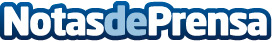 AEMA y el Ayuntamiento de Murcia presentan su nuevo portal web para emprendedoresAema la asociación de empresas de medio ambiente de la región de Murcia se supera cada año con una agenda repletas de iniciativas. En esta ocasión se estrena con un proyecto más necesario si cabe en estos tiempos de necesidades para crear empleo. El presidente Daniel Robles Brugarolas, el gerente Juan Ramón Escoda y la colaboración de Pedro J. García Rex. Concejal Delegado de Empleo, Promoción Económica y Turismo, abren las puertas a todos los emprendedoresDatos de contacto:Marlén FernándezComunicación Aema641300880Nota de prensa publicada en: https://www.notasdeprensa.es/aema-y-el-ayuntamiento-de-murcia-presentan-su Categorias: Internacional Nacional Finanzas Murcia Emprendedores http://www.notasdeprensa.es